НОВОСИБИРСКАЯ ОБЛАСТЬЗАКОНО ФИЗИЧЕСКОЙ КУЛЬТУРЕ И СПОРТЕ В НОВОСИБИРСКОЙ ОБЛАСТИПринятпостановлением Новосибирского областного Совета депутатовот 27.11.2008 N 285-ОСДСтатья 1. Предмет правового регулирования ЗаконаНастоящий Закон определяет основные задачи и приоритетные направления развития физической культуры и спорта в Новосибирской области, полномочия органов государственной власти Новосибирской области в сфере физической культуры и спорта, меры государственной поддержки в сфере физической культуры и спорта в Новосибирской области.Статья 2. Правовая основа физической культуры и спорта в Новосибирской областиПравовую основу физической культуры и спорта в Новосибирской области составляют Конституция Российской Федерации, федеральные законы, иные нормативные правовые акты Российской Федерации, Устав Новосибирской области, настоящий Закон и иные нормативные правовые акты Новосибирской области, регулирующие отношения в сфере физической культуры и спорта в Новосибирской области.(в ред. Закона Новосибирской области от 29.06.2016 N 81-ОЗ)Основные понятия, используемые в настоящем Законе, применяются в том же значении, что и в Федеральном законе от 4 декабря 2007 года N 329-ФЗ "О физической культуре и спорте в Российской Федерации".Статья 3. Приоритетные направления развития физической культуры и спорта в Новосибирской областиПриоритетными направлениями развития физической культуры и спорта в Новосибирской области являются развитие детско-юношеского спорта (включая школьный спорт), студенческого спорта, массового спорта, спорта высших достижений и профессионального спорта, осуществление подготовки спортивного резерва, спортивных команд и спортсменов высокого класса, физкультурно-оздоровительная работа с населением Новосибирской области, особенно с детьми и подростками, обучающимися в образовательных организациях, гражданами пожилого возраста, инвалидами и лицами с ограниченными возможностями здоровья.(в ред. Законов Новосибирской области от 04.07.2012 N 239-ОЗ, от 23.12.2014 N 509-ОЗ, от 16.12.2022 N 302-ОЗ)Статья 4. Субъекты физической культуры и спорта в Новосибирской области1. Субъектами физической культуры и спорта в Новосибирской области являются:1) физкультурно-спортивные организации, в том числе физкультурно-спортивные общества, спортивно-технические общества, спортивные клубы (включая профессиональные спортивные клубы, физкультурно-спортивные клубы), объединения физкультурно-спортивных клубов, фитнес-центры, центры спортивной подготовки, профессиональные спортивные лиги, студенческие спортивные лиги, а также общественно-государственные организации, организующие соревнования по военно-прикладным и служебно-прикладным видам спорта;(в ред. Законов Новосибирской области от 03.10.2017 N 204-ОЗ, от 20.12.2019 N 446-ОЗ)2) образовательные организации, осуществляющие деятельность в сфере физической культуры и спорта, в том числе детско-юношеские спортивные школы, детско-юношеские клубы физической подготовки, специализированные детско-юношеские школы, колледж олимпийского резерва, школы высшего спортивного мастерства;(в ред. Закона Новосибирской области от 23.12.2014 N 509-ОЗ)3) региональные оборонно-спортивные организации;4) граждане, занимающиеся физической культурой, спортсмены и их коллективы (спортивные команды), зрители, спортивные судьи, тренеры-преподаватели (далее - тренер) и иные специалисты в области физической культуры и спорта в соответствии с перечнем таких специалистов, утвержденным федеральным органом исполнительной власти в области физической культуры и спорта;(в ред. Законов Новосибирской области от 23.12.2014 N 509-ОЗ, от 16.12.2022 N 302-ОЗ)5) областной исполнительный орган государственной власти Новосибирской области, уполномоченный в сфере физической культуры и спорта, и подведомственные ему организации;6) органы местного самоуправления муниципальных образований Новосибирской области и подведомственные им организации;7) профессиональные союзы в области физической культуры и спорта;7.1) спортивные агенты;(п. 7.1 введен Законом Новосибирской области от 03.10.2017 N 204-ОЗ)8) иные субъекты в соответствии с федеральным законодательством и законодательством Новосибирской области.(в ред. Закона Новосибирской области от 23.12.2014 N 509-ОЗ)2. Утратила силу. - Закон Новосибирской области от 29.06.2016 N 81-ОЗ.Статья 5. Полномочия Законодательного Собрания Новосибирской области в сфере физической культуры и спорта(в ред. Закона Новосибирской области от 07.07.2011 N 87-ОЗ)К полномочиям Законодательного Собрания Новосибирской области в сфере физической культуры и спорта относятся:(в ред. Закона Новосибирской области от 07.07.2011 N 87-ОЗ)1) принятие законов Новосибирской области и контроль за их соблюдением и исполнением;(п. 1 в ред. Закона Новосибирской области от 29.06.2016 N 81-ОЗ)2) утратил силу. - Закон Новосибирской области от 04.07.2012 N 239-ОЗ;3) утратил силу. - Закон Новосибирской области от 29.06.2016 N 81-ОЗ;4) иные полномочия в соответствии с федеральным законодательством и законодательством Новосибирской области.Статья 6. Полномочия Правительства Новосибирской области в сфере физической культуры и спорта(в ред. Закона Новосибирской области от 15.07.2010 N 528-ОЗ)К полномочиям Правительства Новосибирской области в сфере физической культуры и спорта относятся:(в ред. Закона Новосибирской области от 15.07.2010 N 528-ОЗ)1) определение основных задач и направлений развития физической культуры и спорта в Новосибирской области;1.1) участие в проведении государственной политики в области физической культуры и спорта;(п. 1.1 введен Законом Новосибирской области от 08.02.2010 N 439-ОЗ)1.2) участие в организации мероприятий по выдвижению Российской Федерации, городов Российской Федерации в качестве кандидатов на право проведения международных физкультурных мероприятий и спортивных мероприятий, подготовке и проведению таких мероприятий на территории Новосибирской области с учетом требований, установленных соответствующими международными спортивными организациями;(п. 1.2 введен Законом Новосибирской области от 14.07.2021 N 90-ОЗ)2) утратил силу. - Закон Новосибирской области от 23.12.2014 N 509-ОЗ;3) утратил силу. - Закон Новосибирской области от 29.06.2016 N 81-ОЗ;3.1) наделение некоммерческих организаций правом по оценке выполнения нормативов испытаний (тестов) Всероссийского физкультурно-спортивного комплекса "Готов к труду и обороне" (ГТО) (далее - комплекс ГТО);(п. 3.1 введен Законом Новосибирской области от 29.06.2016 N 81-ОЗ)3.2) развитие детско-юношеского спорта;(п. 3.2 в ред. Закона Новосибирской области от 16.12.2022 N 302-ОЗ)3.3) содействие развитию массового спорта, спорта высших достижений;(п. 3.3 введен Законом Новосибирской области от 29.06.2016 N 81-ОЗ)3.4) содействие развитию профессионального спорта путем предоставления государственной поддержки физкультурно-спортивным организациям, основным видом деятельности которых является развитие профессионального спорта;(п. 3.4 введен Законом Новосибирской области от 29.06.2016 N 81-ОЗ)3.5) содействие в осуществлении мероприятий по подготовке спортивных сборных команд Новосибирской области к всероссийским, межрегиональным и региональным официальным спортивным мероприятиям и по участию в них, в том числе путем предоставления государственной поддержки региональным спортивным федерациям в соответствии с федеральным законодательством и законодательством Новосибирской области;(п. 3.5 введен Законом Новосибирской области от 29.06.2016 N 81-ОЗ)4) формирование областного исполнительного органа государственной власти Новосибирской области, уполномоченного в сфере физической культуры и спорта;5) утратил силу. - Закон Новосибирской области от 04.07.2012 N 239-ОЗ;6) - 7) утратили силу. - Закон Новосибирской области от 29.06.2016 N 81-ОЗ;8) согласование решений о проведении международных спортивных мероприятий на территории Новосибирской области;9) иные полномочия в соответствии с федеральным законодательством и законодательством Новосибирской области.Статья 7. Полномочия областного исполнительного органа государственной власти Новосибирской области, уполномоченного в сфере физической культуры и спортаК полномочиям областного исполнительного органа государственной власти Новосибирской области, уполномоченного в сфере физической культуры и спорта, относятся:1) утратил силу. - Закон Новосибирской области от 23.12.2014 N 509-ОЗ;1.1) участие в подготовке программ развития видов спорта в Российской Федерации в части включения в них мероприятий по развитию детско-юношеского спорта (включая школьный спорт), массового спорта, спорта инвалидов и лиц с ограниченными возможностями здоровья в Новосибирской области в соответствии с федеральным законодательством;(п. 1.1 введен Законом Новосибирской области от 29.06.2016 N 81-ОЗ; в ред. Законов Новосибирской области от 14.07.2021 N 90-ОЗ, от 16.12.2022 N 302-ОЗ)2) организация и проведение региональных официальных физкультурных мероприятий и спортивных мероприятий и межмуниципальных официальных физкультурных мероприятий и спортивных мероприятий, а именно:а) утверждение и реализация календарных планов официальных физкультурных мероприятий и спортивных мероприятий Новосибирской области, в том числе включающих в себя физкультурные мероприятия и спортивные мероприятия по реализации комплекса ГТО;(в ред. Закона Новосибирской области от 29.06.2016 N 81-ОЗ)б) содействие обеспечению общественного порядка и общественной безопасности при проведении официальных физкультурных мероприятий и спортивных мероприятий на территории Новосибирской области;в) информационное обеспечение региональных и межмуниципальных официальных физкультурных мероприятий и спортивных мероприятий;г) установление порядка проведения региональных официальных физкультурных мероприятий и спортивных мероприятий и межмуниципальных официальных физкультурных мероприятий и спортивных мероприятий на территории Новосибирской области;(пп. "г" введен Законом Новосибирской области от 29.06.2016 N 81-ОЗ)д) установление порядка разработки и утверждения календарных планов официальных физкультурных мероприятий и спортивных мероприятий Новосибирской области, в том числе порядка включения физкультурных мероприятий и спортивных мероприятий в указанные календарные планы;(пп. "д" введен Законом Новосибирской области от 14.07.2021 N 90-ОЗ)е) ежегодное формирование и утверждение перечня значимых официальных физкультурных мероприятий и спортивных мероприятий, проводимых на территории Новосибирской области;(пп. "е" введен Законом Новосибирской области от 14.07.2021 N 90-ОЗ)ж) установление порядка финансирования и норм расходов средств на проведение официальных физкультурных мероприятий и спортивных мероприятий, включенных в календарный план официальных физкультурных мероприятий и спортивных мероприятий Новосибирской области;(пп. "ж" введен Законом Новосибирской области от 14.07.2021 N 90-ОЗ)3) участие в организации и проведении межрегиональных, всероссийских и международных спортивных соревнований, международных физкультурных мероприятий и учебно-тренировочных мероприятий спортивных сборных команд Российской Федерации, проводимых на территории Новосибирской области;(в ред. Законов Новосибирской области от 05.07.2013 N 351-ОЗ, от 14.07.2021 N 90-ОЗ, от 16.12.2022 N 302-ОЗ)4) присвоение спортивных разрядов и квалификационных категорий спортивных судей в соответствии с федеральным законодательством;(п. 4 в ред. Закона Новосибирской области от 29.06.2016 N 81-ОЗ)5) участие в обеспечении подготовки спортивного резерва для спортивных сборных команд Российской Федерации;(в ред. Закона Новосибирской области от 29.06.2016 N 81-ОЗ)6) утверждение порядка формирования и обеспечение спортивных сборных команд Новосибирской области, а именно:а) наделение статусом "Спортивная сборная команда Новосибирской области" коллективов по различным видам спорта, включенным во Всероссийский реестр видов спорта;б) материально-техническое обеспечение, в том числе обеспечение спортивной экипировкой, финансовое, научно-методическое, медико-биологическое и антидопинговое обеспечение спортивных сборных команд Новосибирской области;(в ред. Закона Новосибирской области от 30.11.2018 N 315-ОЗ)в) обеспечение подготовки спортивного резерва для спортивных сборных команд Новосибирской области;7) организация развития национальных видов спорта, в том числе установление порядка проведения спортивных мероприятий по национальным видам спорта, развивающимся в Новосибирской области;8) реализация мер по развитию физической культуры и спорта инвалидов, лиц с ограниченными возможностями здоровья, адаптивной физической культуры и адаптивного спорта в Новосибирской области;9) организация подготовки и дополнительного профессионального образования кадров в области физической культуры и спорта;(п. 9 в ред. Закона Новосибирской области от 23.12.2014 N 509-ОЗ)10) создание региональных центров спортивной подготовки, обеспечение их деятельности;(п. 10 в ред. Закона Новосибирской области от 14.07.2021 N 90-ОЗ)10.1) утратил силу с 1 января 2023 года. - Закон Новосибирской области от 16.12.2022 N 302-ОЗ;10.2) координация деятельности физкультурно-спортивных организаций по подготовке спортивного резерва для спортивных сборных команд Новосибирской области и участию спортивных сборных команд Новосибирской области в межрегиональных и всероссийских спортивных соревнованиях;(п. 10.2 введен Законом Новосибирской области от 29.06.2016 N 81-ОЗ)10.3) создание условий для осуществления инновационной и экспериментальной деятельности в области физической культуры и спорта в Новосибирской области и внедрения достигнутых результатов в практику;(п. 10.3 введен Законом Новосибирской области от 29.06.2016 N 81-ОЗ)11) - 12) утратили силу. - Закон Новосибирской области от 29.06.2016 N 81-ОЗ;12.1) установление порядка утверждения положений (регламентов) об официальных физкультурных мероприятиях и спортивных соревнованиях Новосибирской области, требований к их содержанию;(п. 12.1 введен Законом Новосибирской области от 29.06.2016 N 81-ОЗ)13) осуществление государственной аккредитации спортивных федераций Новосибирской области в порядке, установленном уполномоченным Правительством Российской Федерации федеральным органом исполнительной власти;(п. 13 в ред. Закона Новосибирской области от 05.07.2013 N 351-ОЗ)13.1) участие в осуществлении пропаганды физической культуры, спорта и здорового образа жизни;(п. 13.1 введен Законом Новосибирской области от 07.07.2011 N 87-ОЗ)13.2) оказание содействия развитию школьного спорта, студенческого спорта;(п. 13.2 в ред. Закона Новосибирской области от 29.06.2016 N 81-ОЗ)13.3) - 13.4) утратили силу с 1 января 2023 года. - Закон Новосибирской области от 16.12.2022 N 302-ОЗ;13.5) организация и проведение совместно с региональными спортивными федерациями чемпионатов, первенств и кубков Новосибирской области по соответствующему виду спорта;(п. 13.5 введен Законом Новосибирской области от 05.07.2013 N 351-ОЗ)13.6) установление порядка разработки и представления региональными спортивными федерациями программ развития соответствующих видов спорта;(п. 13.6 введен Законом Новосибирской области от 05.07.2013 N 351-ОЗ)13.7) установление порядка представления региональной спортивной федерацией ежегодного отчета о своей деятельности;(п. 13.7 введен Законом Новосибирской области от 05.07.2013 N 351-ОЗ)13.8) утверждение сформированных региональными спортивными федерациями списков кандидатов в спортивные сборные команды Новосибирской области по соответствующим видам спорта;(п. 13.8 введен Законом Новосибирской области от 05.07.2013 N 351-ОЗ)13.9) утверждение спортивных сборных команд Новосибирской области для участия в межрегиональных и во всероссийских спортивных соревнованиях;(п. 13.9 введен Законом Новосибирской области от 05.07.2013 N 351-ОЗ)13.10) установление общих принципов и критериев формирования списков кандидатов в спортивные сборные команды Новосибирской области, установление порядка их утверждения;(п. 13.10 введен Законом Новосибирской области от 05.07.2013 N 351-ОЗ)13.11) установление случаев и порядка обеспечения питанием обучающихся в образовательных организациях Новосибирской области, осуществляющих деятельность в сфере физической культуры и спорта;(п. 13.11 введен Законом Новосибирской области от 29.06.2016 N 81-ОЗ)13.12) присвоение высшей квалификационной категории и первой квалификационной категории тренерам, осуществляющим свою деятельность в организациях, в отношении которых федеральные органы исполнительной власти не осуществляют функции и полномочия учредителя, в соответствии с федеральным законодательством;(п. 13.12 в ред. Закона Новосибирской области от 30.11.2018 N 315-ОЗ)13.13) присвоение высшей квалификационной категории и первой квалификационной категории специалистам в области физической культуры и спорта, осуществляющим свою деятельность в организациях, в отношении которых федеральные органы исполнительной власти не осуществляют функции и полномочия учредителя, в соответствии с федеральным законодательством;(п. 13.13 в ред. Закона Новосибирской области от 30.11.2018 N 315-ОЗ)13.14) участие в организации и проведении межрегиональных, всероссийских и международных спортивных соревнований среди обучающихся (в том числе в рамках школьных спортивных лиг и студенческих спортивных лиг), международных физкультурных мероприятий среди студентов, проводимых на территории Новосибирской области;(п. 13.14 в ред. Закона Новосибирской области от 14.07.2021 N 90-ОЗ)13.15) утверждение программ развития видов спорта в Новосибирской области и участие в их реализации;(п. 13.15 введен Законом Новосибирской области от 14.07.2021 N 90-ОЗ)13.16) оказание социально ориентированным некоммерческим организациям, осуществляющим в соответствии с учредительными документами деятельность в области развития физической культуры и спорта, государственной поддержки путем предоставления субсидий;(п. 13.16 введен Законом Новосибирской области от 14.07.2022 N 229-ОЗ)14) иные полномочия в соответствии с федеральным законодательством и законодательством Новосибирской области.Статья 8. Спортивные сборные команды Новосибирской области1. Спортивные сборные команды Новосибирской области - коллективы спортсменов, относящихся к различным возрастным группам, тренеров, ученых и специалистов в сфере физической культуры и спорта, которые формируются в целях подготовки к межрегиональным и всероссийским соревнованиям и участия в них от имени Новосибирской области по различным видам спорта, включенным во Всероссийский реестр видов спорта.(в ред. Законов Новосибирской области от 29.06.2016 N 81-ОЗ, от 20.12.2019 N 446-ОЗ)2. Списки кандидатов в спортивные сборные команды Новосибирской области по соответствующим видам спорта ежегодно формируются региональными спортивными федерациями и утверждаются областным исполнительным органом государственной власти Новосибирской области, уполномоченным в сфере физической культуры и спорта.(часть 2 в ред. Закона Новосибирской области от 29.06.2016 N 81-ОЗ)3. Спортивные сборные команды Новосибирской области формируются региональными спортивными федерациями из числа лиц, включенных в соответствующий список кандидатов в спортивные сборные команды Новосибирской области по соответствующим видам спорта, и утверждаются областным исполнительным органом государственной власти Новосибирской области, уполномоченным в сфере физической культуры и спорта.(часть 3 введена Законом Новосибирской области от 29.06.2016 N 81-ОЗ)Статья 9. Утратила силу с 1 января 2023 года. - Закон Новосибирской области от 16.12.2022 N 302-ОЗ.Статья 10. Физическая культура и спорт в системе образования1. Образовательные организации Новосибирской области с учетом местных условий и интересов обучающихся самостоятельно определяют формы занятий физической культурой, средства физического воспитания, виды спорта и двигательной активности, методы и продолжительность занятий физической культурой на основе федеральных государственных образовательных стандартов и нормативов физической подготовленности.(часть 1 в ред. Закона Новосибирской области от 23.12.2014 N 509-ОЗ)2. Организация физического воспитания и образования в образовательных организациях Новосибирской области включает в себя:(в ред. Закона Новосибирской области от 23.12.2014 N 509-ОЗ)1) проведение обязательных занятий физической культурой и спортом в пределах основных образовательных программ, а также дополнительных (факультативных) занятий физической культурой и спортом в пределах дополнительных общеобразовательных программ;(п. 1 в ред. Закона Новосибирской области от 23.12.2014 N 509-ОЗ)2) создание условий, в том числе обеспечение спортивным инвентарем и оборудованием, для проведения комплексных мероприятий по физическому развитию и физической подготовке обучающихся;(в ред. Закона Новосибирской области от 16.12.2022 N 302-ОЗ)3) формирование у обучающихся двигательных навыков, знаний о физической культуре с учетом индивидуальных способностей и состояния здоровья, создание условий для вовлечения обучающихся в занятия физической культурой и спортом;(в ред. Закона Новосибирской области от 16.12.2022 N 302-ОЗ)4) осуществление физкультурных мероприятий во время учебных и внеучебных занятий;(в ред. Закона Новосибирской области от 16.12.2022 N 302-ОЗ)5) проведение медицинского контроля за организацией физического воспитания;6) формирование ответственного отношения родителей (лиц, их заменяющих) к здоровью детей и их физическому воспитанию;7) проведение ежегодного мониторинга физической подготовленности и физического развития обучающихся;8) содействие организации и проведению спортивных мероприятий с участием обучающихся;9) содействие развитию и популяризации детско-юношеского спорта (включая школьный спорт) и студенческого спорта;(п. 9 введен Законом Новосибирской области от 04.07.2012 N 239-ОЗ; в ред. Закона Новосибирской области от 16.12.2022 N 302-ОЗ)10) участие обучающихся в международных спортивных мероприятиях, в том числе во Всемирных универсиадах и официальных спортивных соревнованиях.(п. 10 введен Законом Новосибирской области от 23.12.2014 N 509-ОЗ)Статья 11. Адаптивная физическая культура, физическая реабилитация инвалидов и лиц с ограниченными возможностями здоровья. Спорт инвалидов1. Организация занятий физической культурой и спортом в системе непрерывной физической реабилитации и социальной адаптации инвалидов и лиц с ограниченными возможностями здоровья, подготовка кадров, методическое, медицинское обеспечение и врачебный контроль осуществляются образовательными организациями, медицинскими организациями и организациями социального обслуживания Новосибирской области, организациями физической культуры и спорта за счет средств областного бюджета Новосибирской области и иных не запрещенных законодательством источников финансирования.(в ред. Законов Новосибирской области от 23.12.2014 N 509-ОЗ, от 29.06.2016 N 82-ОЗ)2. Спорт инвалидов (адаптивный спорт) направлен на социальную адаптацию и физическую реабилитацию инвалидов и лиц с ограниченными возможностями здоровья.3. Исполнительные органы государственной власти Новосибирской области совместно с общественными объединениями инвалидов способствуют интеграции инвалидов и лиц с ограниченными возможностями здоровья в систему физической культуры, физического воспитания и спорта посредством физкультурно-спортивных организаций.4. Областной исполнительный орган государственной власти Новосибирской области, уполномоченный в сфере физической культуры и спорта:1) организует проведение физкультурных мероприятий и спортивных мероприятий с участием инвалидов и лиц с ограниченными возможностями здоровья;2) создает спортивные школы, в том числе по адаптивному спорту, адаптивные детско-юношеские клубы физической подготовки;(в ред. Закона Новосибирской области от 16.12.2022 N 302-ОЗ)3) обеспечивает инвалидам условия для беспрепятственного доступа к объектам спорта, находящимся в государственной собственности Новосибирской области;4) осуществляет инструктирование или обучение специалистов, работающих с инвалидами, по вопросам, связанным с обеспечением доступности для них объектов спорта, находящихся в государственной собственности Новосибирской области, в соответствии с федеральным законодательством и законодательством Новосибирской области.(часть 4 в ред. Закона Новосибирской области от 29.06.2016 N 81-ОЗ)5. Утратила силу. - Закон Новосибирской области от 29.06.2016 N 81-ОЗ.Статья 12. Официальные физкультурные мероприятия и спортивные мероприятия в Новосибирской области(в ред. Закона Новосибирской области от 29.06.2016 N 81-ОЗ)1. Официальные физкультурные мероприятия и спортивные мероприятия в Новосибирской области - это региональные и межмуниципальные физкультурные мероприятия и спортивные мероприятия, включенные в календарный план официальных физкультурных мероприятий и спортивных мероприятий Новосибирской области.2. Порядок утверждения положений (регламентов) об официальных физкультурных мероприятиях и спортивных соревнованиях Новосибирской области, требования к их содержанию устанавливаются областным исполнительным органом государственной власти Новосибирской области, уполномоченным в сфере физической культуры и спорта.Статья 13. Утратила силу. - Закон Новосибирской области от 04.07.2012 N 239-ОЗ.Статья 14. Дополнительное материальное обеспечение спортсменов и их тренеров(в ред. Закона Новосибирской области от 04.07.2012 N 239-ОЗ)1. Спортсменам, представляющим Новосибирскую область и выступающим на официальных соревнованиях в составе спортивных сборных команд Российской Федерации или спортивных сборных команд Новосибирской области, а также их тренерам устанавливается дополнительное материальное обеспечение в виде приза в денежной форме, выплачиваемого единовременно, за первое, второе, третье места:(в ред. Закона Новосибирской области от 05.07.2013 N 351-ОЗ)на Олимпийских играх;на Паралимпийских играх;на Сурдлимпийских играх;на чемпионатах мира, Европы;(в ред. Закона Новосибирской области от 05.07.2013 N 351-ОЗ)на кубках мира, Европы;(в ред. Закона Новосибирской области от 05.07.2013 N 351-ОЗ)в первенствах мира, Европы среди молодежи, юниоров и юниорок, юношей и девушек;(в ред. Закона Новосибирской области от 05.07.2013 N 351-ОЗ)на всемирных студенческих играх (на универсиадах);на спартакиадах учащихся и молодежи России;на спартакиадах народов России и Сибири;на всемирных играх.Участвующим в Олимпийских играх, Паралимпийских играх, Сурдлимпийских играх, но не занявшим первое, второе, третье места спортсменам, представляющим Новосибирскую область и выступающим на официальных соревнованиях в составе спортивных сборных команд Российской Федерации или спортивных сборных команд Новосибирской области, а также их тренерам устанавливается дополнительное материальное обеспечение в виде приза в денежной форме, выплачиваемого единовременно.(в ред. Закона Новосибирской области от 05.07.2013 N 351-ОЗ)2. Спортсменам, проживающим на территории Новосибирской области, представляющим Новосибирскую область и выступающим на официальных соревнованиях в составе спортивных сборных команд Российской Федерации или спортивных сборных команд Новосибирской области, ежемесячно выплачивается стипендия, учреждаемая за первое, второе, третье места:(в ред. Закона Новосибирской области от 05.07.2013 N 351-ОЗ)на Олимпийских играх;на Паралимпийских играх;на Сурдлимпийских играх;на чемпионатах мира, Европы;(в ред. Закона Новосибирской области от 05.07.2013 N 351-ОЗ)на кубках мира, Европы;(в ред. Закона Новосибирской области от 05.07.2013 N 351-ОЗ)на чемпионатах, кубках России по спортивным дисциплинам, входящим в программы Олимпийских игр, Паралимпийских игр, Сурдлимпийских игр;(в ред. Закона Новосибирской области от 05.07.2013 N 351-ОЗ)на первенствах мира, Европы среди молодежи, юниоров и юниорок, юношей и девушек.(в ред. Закона Новосибирской области от 05.07.2013 N 351-ОЗ)3. Проживающим на территории Новосибирской области на момент завоевания звания чемпионам Олимпийских игр, Паралимпийских игр, Сурдлимпийских игр, завершившим спортивную карьеру, а также их тренерам, проживающим на территории Новосибирской области, устанавливается дополнительное материальное обеспечение в виде пожизненной ежемесячной денежной выплаты.Пожизненная ежемесячная денежная выплата выплачивается указанным лицам при условии постоянного проживания на территории Российской Федерации.4. Размеры приза в денежной форме, стипендии, пожизненной ежемесячной денежной выплаты, условия и порядок их предоставления лицам, указанным в частях 1 - 3 настоящей статьи, устанавливаются Губернатором Новосибирской области.(в ред. Закона Новосибирской области от 05.07.2013 N 351-ОЗ)5. Спортсменам, проживающим на территории Новосибирской области и выступающим на официальных соревнованиях в составе спортивных сборных команд Российской Федерации от Новосибирской области, а также их тренерам, проживающим на территории Новосибирской области, предоставляется субсидия для приобретения жилых помещений за первое, второе, третье места:на Олимпийских играх;на Паралимпийских играх;на Сурдлимпийских играх;на чемпионатах мира, Европы по спортивным дисциплинам, входящим в программы Олимпийских игр, Паралимпийских игр, Сурдлимпийских игр;на кубках мира, Европы по спортивным дисциплинам, входящим в программы Олимпийских игр, Паралимпийских игр, Сурдлимпийских игр.(в ред. Закона Новосибирской области от 05.07.2013 N 351-ОЗ)Размер субсидии для приобретения жилых помещений, условия и порядок ее предоставления устанавливаются Губернатором Новосибирской области.6. Финансирование дополнительного материального обеспечения спортсменов и их тренеров, установленного настоящей статьей, осуществляется за счет средств областного бюджета Новосибирской области.(часть 6 введена Законом Новосибирской области от 05.07.2013 N 351-ОЗ)Статья 15. Льготы для отдельных категорий граждан в сфере физической культуры и спорта1. Государственные учреждения Новосибирской области в сфере физической культуры и спорта осуществляют физическое воспитание и спортивную подготовку бесплатно следующих категорий граждан:(в ред. Закона Новосибирской области от 30.11.2018 N 315-ОЗ)а) инвалидов;б) детей из многодетных и малообеспеченных семей;в) детей-сирот и детей, оставшихся без попечения родителей;г) граждан по достижении ими возраста 55 лет для женщин и 60 лет для мужчин, а граждан, имеющих право на назначение пенсии ранее указанного возраста, - с момента возникновения такого права.(п. "г" в ред. Закона Новосибирской области от 02.10.2018 N 289-ОЗ)2. Государственные учреждения Новосибирской области в сфере физической культуры и спорта осуществляют физическое воспитание и спортивную подготовку на льготных условиях следующих категорий граждан:(в ред. Закона Новосибирской области от 30.11.2018 N 315-ОЗ)а) детей дошкольного возраста;б) обучающихся в общеобразовательных организациях;(в ред. Закона Новосибирской области от 23.12.2014 N 509-ОЗ)в) лиц, удостоенных наград Российской Федерации и Новосибирской области за заслуги в сфере физической культуры и спорта.3. Утратила силу. - Закон Новосибирской области от 29.06.2016 N 81-ОЗ.Статья 16. Финансирование физической культуры и спорта в Новосибирской областиФинансовое обеспечение деятельности государственных образовательных организаций спортивного профиля Новосибирской области, государственных физкультурно-спортивных организаций Новосибирской области, финансирование официальных спортивных соревнований, мероприятий по подготовке спортивных сборных команд Новосибирской области по различным видам спорта и их участия в межрегиональных, всероссийских и международных соревнованиях осуществляется за счет средств областного бюджета Новосибирской области, а также иных источников в соответствии с федеральным законодательством и законодательством Новосибирской области.(в ред. Законов Новосибирской области от 07.07.2011 N 87-ОЗ, от 23.12.2014 N 509-ОЗ)Статья 17. Признание утратившими силу отдельных законов Новосибирской области и отдельных положений законов Новосибирской областиСо дня вступления в силу настоящего Закона признать утратившими силу:Закон Новосибирской области от 25 июля 2003 года N 128-ОЗ "О физической культуре и спорте в Новосибирской области";Закон Новосибирской области от 29 декабря 2004 года N 257-ОЗ "О внесении изменений в Закон Новосибирской области "О физической культуре и спорте в Новосибирской области";Закон Новосибирской области от 25 декабря 2006 года N 83-ОЗ "О внесении изменений в Закон Новосибирской области "О физической культуре и спорте в Новосибирской области";Закон Новосибирской области от 7 июля 2007 года N 134-ОЗ "О внесении изменений в статью 28 Закона Новосибирской области "О физической культуре и спорте в Новосибирской области";статью 3 Закона Новосибирской области от 15 декабря 2007 года N 179-ОЗ "О внесении изменений в отдельные законодательные акты Новосибирской области по вопросу о гражданах с ограниченными возможностями здоровья";Закон Новосибирской области от 7 февраля 2008 года N 207-ОЗ "О внесении изменений в Закон Новосибирской области "О физической культуре и спорте в Новосибирской области";Закон Новосибирской области от 28 марта 2008 года N 222-ОЗ "О внесении изменения в статью 29 Закона Новосибирской области "О физической культуре и спорте в Новосибирской области".Статья 18. Вступление в силу настоящего ЗаконаНастоящий Закон вступает в силу через 10 дней после дня его официального опубликования, за исключением пункта 2 статьи 6, абзаца пятого части 1 статьи 13 и абзацев третьего, четвертого, восьмого, десятого и одиннадцатого части 1 статьи 14.Пункт 2 статьи 6, абзац пятый части 1 статьи 13 и абзацы третий, четвертый, восьмой, десятый и одиннадцатый части 1 статьи 14 настоящего Закона вступают в силу с 1 января 2009 года.ГубернаторНовосибирской областиВ.А.ТОЛОКОНСКИЙг. Новосибирск4 декабря 2008 годаN 285-ОЗ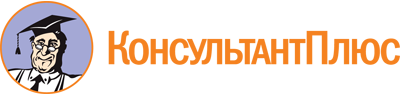 Закон Новосибирской области от 04.12.2008 N 285-ОЗ
(ред. от 16.12.2022)
"О физической культуре и спорте в Новосибирской области"
(принят постановлением Новосибирского областного Совета депутатов от 27.11.2008 N 285-ОСД)Документ предоставлен КонсультантПлюс

www.consultant.ru

Дата сохранения: 23.06.2023
 4 декабря 2008 годаN 285-ОЗСписок изменяющих документов(в ред. Законов Новосибирской областиот 08.02.2010 N 439-ОЗ, от 15.07.2010 N 528-ОЗ, от 02.12.2010 N 21-ОЗ,от 07.07.2011 N 87-ОЗ, от 04.07.2012 N 239-ОЗ, от 05.07.2013 N 351-ОЗ,от 23.12.2014 N 509-ОЗ, от 29.06.2016 N 81-ОЗ, от 29.06.2016 N 82-ОЗ,от 03.10.2017 N 204-ОЗ, от 02.10.2018 N 289-ОЗ, от 30.11.2018 N 315-ОЗ,от 20.12.2019 N 446-ОЗ, от 14.07.2021 N 90-ОЗ, от 14.07.2022 N 229-ОЗ,от 05.10.2022 N 252-ОЗ, от 16.12.2022 N 302-ОЗ)Ч. 4 ст. 11 в редакции Закона Новосибирской области от 29.06.2016 N 81-ОЗ применяется с 01.07.2016 ко вновь вводимым в эксплуатацию или прошедшим реконструкцию, модернизацию объектам спорта, находящимся в государственной собственности Новосибирской области.